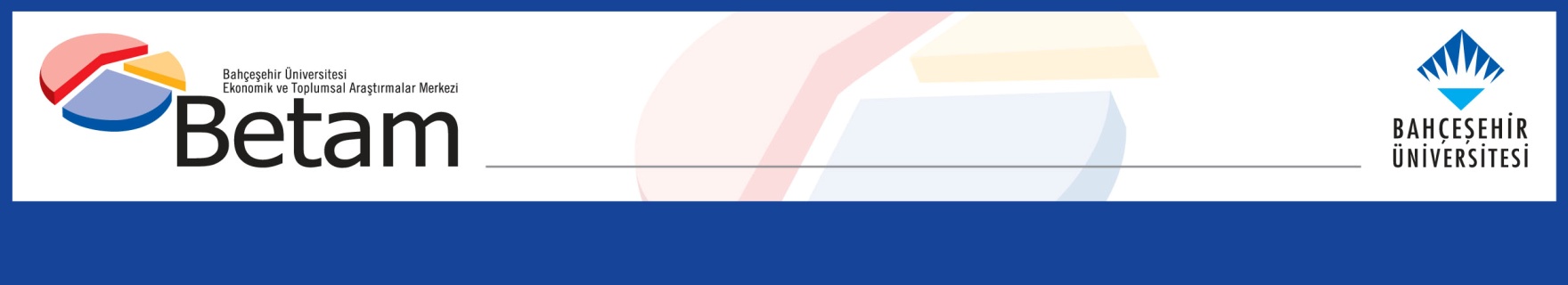 İSTİHDAMDA GÜÇLÜ AYLIK ARTIŞ SONUCU İŞSİZLİK ORANI  10 YIL SONRA YÜZDE 9’UN ALTINDASeyfettin Gürsel*, Betül Akbulut** Yönetici Özeti Temmuzdan Eylüle istihdam azalmaktayken Eylül’den Ekim’e 246 binlik güçlü bir artış görülmektedir.  İşsiz sayısı ise 163 bin azalırken işgücü yaklaşık 83 bin kişi artmıştır. Bu gelişmelerin sonucunda işsizlik oranı 0,5 puan azalarak yüzde 8,5 olmuştur. En son Haziran 2013’te işsizlik oranı yüzde 8,8 olarak kayda geçmişti. Mevsim etkilerinden arındırılmış kadın işsizlik oranı Eylül’den Ekim’e istihdamda görülen 144 binlik artış ve işsiz sayısında görülen 84 binlik azalış sonucu 0,8 puanlık azalışla yüzde 11,3’e düşmüştür. Erkek işsizlik oranı ise Ekim’de istihdamda 102 bin kişilik artış, işsizlerde 79 bin kişilik azalış sonucu 0,4 puanlık azalışla yüzde 7,0’a inmiştir. Kadın işgücü seviyesi 59 bin artarken erkek işgücü seviyesi 23 bin artmıştır. Bu gelişmeler sonucunda işsizlik oranlarındaki toplumsal cinsiyet farkı Ekim ayında 4,7 puandan 4,3 puana inmiştir.Şekil 1 : Mevsim etkilerinden arındırılmış işgücü, istihdam ve işsizlik oranıKaynak: TÜİK, Betamİstihdamda güçlü aylık artış sonucu işsizlikte sert düşüş Mevsim etkilerinden arındırılmış verilere göre istihdam edilenlerin sayısı Eylül’den Ekim’e 246 binlik artışla 31 milyon 835 bine yükselmiştir. Ekim ayında işsiz sayısı ise 163 bin azalarak 2 milyon 961 bine düşmüştür. Bu gelişmenin sonucunda 83 bin artan işgücü 34 milyon 769 bin seviyesindedir (Şekil 1, Tablo 1).  İşsizlik oranı Ekim ayında 0,5 yüzde puan azalarak 8,5 olmuştur. Alternatif işsizlik oranlarındaki gelişmeler TÜİK tarafından açıklanan üç alternatif işsizlik oranın nasıl hesaplandığı Kutu 1’de açıklanmaktadır. Alternatif işsizlik oranları, “zamana bağlı eksik istihdam ve işsizlerin bütünleşik oranı” “işsiz ve potansiyel işgücünün bütünleşik oranı” olarak adlandırılmakta ve üçüncü oran, “atıl işgücü oranı” bu iki bütünleşik oranın bileşimi olarak hesaplanmaktadır.   Mevsim etkilerinden arındırılmış verilere göre “Genel işsizlik oranı” Ekim ayında yüzde 8,5 olarak gerçekleşirken potansiyel işgücünü de hesaba katan işsizlik oranı, potansiyel işgücündeki 166 binlik artış sonucu yüzde 16,7’den yüzde 16,6’ya düşmüştür. Potansiyel işgücünde yüksek artış “geniş tanımlı işsizlik” oranında düşüşü sınırlamıştır. Zamana bağlı eksik istihdamı hesaba katan işsizlik oranı ise 0,9 puanlık düşüş ile yüzde 13,7’ye gerilemiştir. Son iki alternatif işsizlik oranının bileşiminden oluşan işsizlik oranı ise 0,5 puan azalarak yüzde 21,5 seviyesine düşmüştür (Şekil 2, Tablo 2). Şekil 2 : Manşet işsizlik oranı ve Alternatif İşsizlik Oranları (%)Kaynak: TÜİK, BetamKadın ve erkek istihdamında duraklamanın ardından yüksek artışlarŞekil 3’te mevsim etkilerinden arındırılmış kadın ve erkek işsizlik oranları verilmektedir. Eylül’den Ekim’e kadınlarda istihdam seviyesi 144 bin artarken, işsiz sayısı 84 bin kişi azalmış, neticede işgücü 59 bin artmıştır. Kadın işsizlik oranı da Eylül’den Ekim’e 0,8 yüzde puanlık azalışla yüzde 11,3 seviyesine gerilemiştir. Eylül’de kadın istihdamı 69 bin azalmış, kadın işsizlik oranı da yüzde 12,4’ten 12,1’e gerilemişti. Erkek istihdamı ise Ekim’de 102 bin artarken işsiz sayısı 79 bin azalmış ve erkek işsizlik oranı yüzde 7,0 olarak gerçekleşmiştir. Erkek istihdamında Eylül’de 3 binlik artış olmuş, işsizlik oranı da 7,4’te sabit kalmıştı. Şekil 3 : Mevsim etkilerinden arındırılmış kadın ve erkek işsizlik oranları (%)Kaynak: TÜİK, BetamKadın istihdam oranı, istihdamdaki 144 binlik artış sonucu yüzde 31,6’ya yükselirken, erkek istihdam oranı ise yüzde 65,8 olarak gerçekleşmiştir (Şekil 4). Şekil 4: Mevsim etkilerinden arındırılmış kadın ve erkek istihdam oranları (%)Kaynak: TÜİK, BetamTablo 1: Mevsim etkilerinden arındırılmış işgücü göstergeleri (bin kişi) *Kaynak: TÜİK, BetamTablo 2 : İşsizlik Ve Alternatif İşsizlik Oranları (%) Ve Seviyeleri (Bin) *Kaynak: TÜİK, BetamTablo 3: Mevsim etkilerinden arındırılmış kadın ve erkek genel işgücü göstergeleri (bin)Kaynak: TÜİK, BetamKutu 1: Alternatif İşsizlik Oranları İle İlgili TanımlarZamana bağlı eksik istihdam: Referans haftasında istihdamda olan, esas işinde ve diğer işinde/işlerinde fiili olarak 40 saatten daha az süre çalışmış olup, daha fazla süre çalışmak istediğini belirten ve mümkün olduğu taktirde daha fazla çalışmaya başlayabilecek olan kişilerdir. Potansiyel işgücü: Referans haftasında ne istihdamda ne de işsiz olan çalışma çağındaki kişilerden; iş arayan fakat kısa süre içerisinde işbaşı yapabilecek durumda olmayanlarla, iş aramadığı halde çalışma isteği olan ve kısa süre içerisinde işbaşı yapabilecek durumda olan kişilerdir.İşsiz: Referans dönemi içinde istihdam halinde olmayan kişilerden iş aramak için son dört hafta içinde aktif iş arama kanallarından en az birini kullanmış ve 2 hafta içinde işbaşı yapabilecek durumda olan kurumsal olmayan çalışma çağındaki tüm kişiler işsiz nüfusa dahildir. 1) İşsizlik Oranı = [İşsiz/İşgücü] * 100      2) Zamana bağlı eksik istihdam ile işsizliğin bütünleşik oranı = [(Zamana bağlı eksik istihdamdaki kişiler + İşsizler) / İşgücü] * 1003) İşsiz ve potansiyel işgücünün bütünleşik oranı =   [(İşsiz + Potansiyel İşgücü) / (İşgücü + Potansiyel İşgücü)] * 100     4) Atıl İşgücü Oranı =   [(Zamana Bağlı Eksik İstihdam  + İşsiz + Potansiyel   İşgücü) / (İşgücü + Potansiyel İşgücü)] * 100İşgücüİstihdamİşsizlikİşsizlik OranıAylık DeğişimlerAylık DeğişimlerAylık DeğişimlerAğustos 2030.95826.9593.99912,9İşgücüİstihdamİşsizlikEylül 2031.08727.1723.91512,6129213-84Ekim 2031.07627.0064.07013,1-11-166155Kasım 2031.08027.0164.06413,1410-6Aralık 2031.00927.0933.91712,6-7177-147Ocak 2131.60827.6453.96312,559955246Şubat 2131.91627.6724.24413,330827281Mart 2132.57328.3964.17712,8657724-67Nisan 2132.62628.2894.33713,353-107160Mayıs 2132.27828.0074.27113,2-348-282-66Haziran 2132.17828.6313.54711,0-100624-724Temmuz 2132.56728.8073.76011,5389176213Ağustos 2132.89528.9813.91411,9328174154Eylül 2133.31429.5673.74711,2419586-167Ekim 2133.31129.6153.69611,1-348-51Kasım 2133.34929.6153.73411,238038Aralık 2133.76130.0393.72211,0412424-12Ocak 2233.79329.9873.80511,332-5283Şubat 2233.64130.0033.63910,8-15216-166Mart 2233.82230.0783.74411,118175105Nisan 2234.19730.5103.68710,8375432-57Mayıs 2234.57530.8493.72610,837833939Haziran 2234.30430.7603.54410,3-271-89-182Temmuz 2233.89630.4503.44610,2-408-310-98Ağustos 2234.36331.0103.3549,8467560-92Eylül 2234.40730.9573.44910,044-5395Ekim 2234.64631.0983.54810,223914199Kasım 2235.09931.5173.58210,245341934Aralık 2234.98831.3783.61010,3-111-13928Ocak 2335.13531.6993.4369,8147321-174Şubat 2334.87431.3413.53310,1-261-35897Mart 2334.62131.1623.45910,0-253-179-74Nisan 2335.13831.6323.50510,051747046Mayıs 2335.00431.7053.2999,4-13473-206Haziran 2334.63131.3403.2909,5-373-365-9Temmuz 2334.92031.6803.2419,3289340-49Ağustos 2334.83231.6563.1769,1-88-24-65Eylül 2334.71331.5893.1249,0-119-67-52Ekim 2334.79631.8352.9618,583246-163"İşsizlik Oranı (%)İşsiz Sayısı (Bin)Zamana Bağlı Eksik İstihdam Ve İşsizlerin Bütünleşik Oranı (%)Zamana Bağlı Eksik İstihdam Seviyesi (bin)Potansiyel İşgücü Ve İşsizlerin Bütünleşik Oranı (%)Potansiyel İşgücü (bin)Atıl İşgücü Oranı (%)ToplamAğustos 2012,9399916,9123321,5338525,18617Eylül 2012,6391515,9102821,2339524,18338Ekim 2013,1407017,4133721,9350325,78910Kasım 2013,1406417,1125123,1405126,69366Aralık 2012,6391717,8160323,8454528,310064Ocak 2112,5396320,0235922,8420229,310523Şubat 2113,3424419,7204322,4374428,110031Mart 2112,8417717,9165420,9332625,49156Nisan 2113,3433719,4199221,4336526,99695Mayıs 2113,2427119,3195921,7349127,29720Haziran 2111,0354715,0128019,1321322,78039Temmuz 2111,5376015,9141819,3312923,38308Ağustos 2111,9391415,0102018,9284021,87774Eylül 2111,2374714,9121718,3287621,67840Ekim 2111,1369615,6150118,6307122,78268Kasım 2111,2373415,4140218,2285522,17991Aralık 2111,0372215,2141018,6314222,58274Ocak 2211,3380515,5143318,8313822,78376Şubat 2210,8363914,9137418,2303621,98049Mart 2211,1374415,3143118,4303822,38213Nisan 2210,8368714,3120318,1305621,37946Mayıs 2210,8372615,8173717,6286322,38326Haziran 2210,3354414,0125917,1280120,57604Temmuz 2210,2344615,2170618,0323822,68390Ağustos 229,8335413,4125116,4272919,97334Eylül 2210,0344913,9133416,6271320,27495Ekim 2210,2354814,3140616,6264220,47596Kasım 2210,2358214,3143717,0287320,87892Aralık 2210,3361014,9160317,2290821,48121Ocak 239,8343615,3194016,8296522,08340Şubat 2310,1353316,1208217,9330023,48915Mart 2310,0345915,0173417,4310522,08299Nisan 2310,0350516,9243317,3311223,79051Mayıs 239,4329915,7219716,6301222,48507Haziran 239,5329016,4238917,8349724,19176Temmuz 239,3324114,7189217,7357222,68705Ağustos 239,1317615,2211817,4349222,98787Eylül 239,0312414,6194416,7320921,88277Ekim 238,5296113,7180616,6337521,38143Toplam İşgücü, KadınToplam İstihdam, KadınToplam İşsiz, KadınToplam İşgücü, ErkekToplam İstihdam, ErkekToplam İşsiz, ErkekKadın İşgücü / 15+Kadın İstihdam / 15+Erkek İşgücü / 15+Erkek İstihdam / 15+Eylül 209.8098.3871.42221.27818.7862.49330,926,468,460,4Ekim 209.6978.2311.46621.37918.7752.60430,525,968,660,3Kasım 209.5638.1531.41021.51718.8632.65430,025,668,960,4Aralık 209.7178.3561.36121.29218.7362.55630,526,268,159,9Ocak 2110.0498.6031.44621.55919.0422.51731,527,068,860,8Şubat 2110.2808.6991.58121.63618.9732.66432,227,269,060,5Mart 2110.1778.5581.61922.39619.8382.55831,826,771,363,2Nisan 2110.4858.8861.60022.14119.4032.73732,727,770,461,7Mayıs 2110.1448.5871.55822.13419.4202.71331,626,870,361,7Haziran 2110.2868.8351.45121.89119.7952.09632,027,569,562,8Temmuz 2110.7649.2321.53121.80319.5752.22833,428,769,162,0Ağustos 2110.6859.0911.59522.20919.8902.31933,128,270,363,0Eylül 2110.9499.3701.57822.36620.1972.16933,929,070,763,9Ekim 2110.9879.4461.54022.32520.1692.15634,029,270,563,7Kasım 2110.9289.3241.60422.42120.2922.13033,728,870,764,0Aralık 2111.1309.6201.51022.63020.4182.21234,329,771,364,3Ocak 2211.1759.6581.51822.61820.3302.28834,429,771,264,0Şubat 2211.1199.5981.52122.52320.4052.11834,229,570,864,1Mart 2210.9409.4221.51822.88220.6562.22633,629,071,864,8Nisan 2211.3209.7501.57122.87720.7602.11734,729,971,765,1Mayıs 2211.5259.9561.56923.05020.8932.15735,330,572,265,4Haziran 2211.4659.8991.56622.83820.8611.97835,130,371,465,2Temmuz 2211.2779.7891.48822.61920.6611.95834,529,970,664,5Ağustos 2211.49910.0501.44922.86520.9601.90535,130,771,365,4Eylül 2211.56310.0801.48322.84420.8781.96635,330,871,265,0Ekim 2211.67510.0951.58122.97121.0031.96835,630,871,565,3Kasım 2211.99010.4191.57123.10921.0982.01136,531,771,865,6Aralık 2211.91910.2061.71323.06921.1721.89736,331,071,665,7Ocak 2311.84210.2231.61923.29321.4761.81736,031,172,266,6Şubat 2311.88210.3561.52622.99220.9852.00836,131,471,265,0Mart 2311.5729.9761.59523.04921.1851.86435,130,371,465,6Nisan 2311.95610.2951.66123.18221.3381.84436,331,271,766,0Mayıs 2311.89110.3601.53023.11321.3441.76936,031,471,566,0Haziran 2311.71910.1951.52422.91121.1451.76635,530,970,865,3Temmuz 2311.88610.3811.50523.03421.2981.73636,031,471,165,8Ağustos 2311.87010.4011.46822.96221.2541.70835,931,470,865,6Eylül 2311.75710.3321.42522.95621.2571.69935,531,270,865,5Ekim 2311.81610.4761.34122.97921.3591.62035,731,670,865,8